FEDERATION ALGERIENNE  DE  FOOTBALL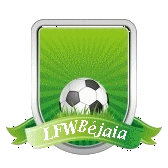 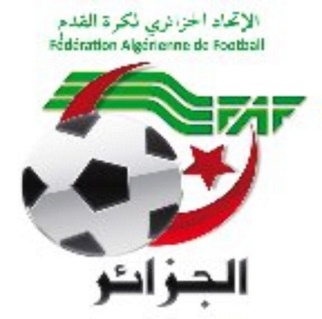 LIGUE DE  FOOTBALL  DE  LA  WILAYA  DE  BEJAIACité DES FRERES BOURENINE  BEJAIATel ( fax) 034 125 465                                                       Mail : liguefootballbejaia@gmail.comMembres présents :                                	         AMGHAR  ZIANI    MOSTPHAOUI    AOUCHICHE    HERKATI  MOUSSAOUI  LEGRIDIAbsents excusés : MM BENCHABANE et BENMOUHOUB               Après avoir souhaité la bienvenue aux membres Présents, Monsieur AMGHAR Idir, Président de la Ligue passa la parole àMr le secrétaire général pour la lecture de l’ordre du jour.Ordre du jour :Lecture du courrier « arrivée ».Compte-rendu des travaux des commissions.Questions diverses.    A - FAF / LNF / LFF/LRFA :Correspondance au sujet de l’échocardiographieDemande du rapport financier mensuel de la ligueBarème des indemnités des arbitres, commissaires aux matchs et évaluateursProgrammes des rencontres fémininesProgrammes des rencontres Régionale I,II et JeunesRectificatifs dans la programmation des rencontres.A/S  Du RIB de l’OAkbou.B- CLUBS :IRBBH –RCIghil Ali : Sollicitant la programmation de leurs rencontres à domicile les vendredis. (N.P)SSSA : Domiciliation de ses rencontres à Semaoun(N.P)OAkbou : Félicitations au trio d’arbitres (Remerciements)OAkbou : Sollicitant report rencontre du mardi 20/11/2018 (Regrets)WRBouzellaguen : Sollicitant report rencontre JST-WRBO(N.P)JSMelbou : Rapport a/s de l’arbitre de la rencontre OST-JSM (N.P)JSAkbou et ESFAmizour :Sollicitant trios d’arbitres pour rencontres amicales.CRBAokas et ARBBarbacha : sollicitant régularisation situation de joueur (N.P)CRBéjaia :Demande domiciliation de ses rencontres au stade Scolaire(N.P)OAkbou : Sollicitant programmation de la rencontre retard le mardi 27/11/208 (Regrets)JSIO : Récusation de l’arbitre.OAkbou : sollicitant domiciliation de ses rencontres en jeunes au stade de Taslent (N.P)JSBA : Rapport a/s du non déroulement de la rencontre U19 (SRBT-JSBA)C- D.J.S :Invitations aux réunions de préparation des rencontres L1 et L2 Mobilis.P.V de réunions  de préparation des rencontres.E -DIVERS :Mr GOUGAM (Arbitre) :A/S de sa situationMr GHEZLANE Boussaad (Arbitre) : sollicitant sa mise en disponiblitéMr IDIRENE Zahir :Sollicitant sa non désignation en qualité de commissaire au match au niveau d’une localité.Mr KHELFAOUI Abdelmoumen :Sollicitant sa mise en disponibilité tous les samedis.     Le bureau de ligue a écouté puis entériné la synthèse des travaux des commissions qui se résument comme suit :3- QUESTIONS DIVERSES :Plusieurs questions ont été soulevées et solutionnées notammentLa programmation des jeunes catégories au niveau de la localité de Béjaia, a cet effet les présidents des clubs de la commune de béjaia sont invités à une réunion le mardi 04 Décembre 2018 au niveau du siége de la ligue pour débattre de la seconde domiciliationLe cas des arbitres qui officient au niveau du championnat futsall et engagés au niveau de la ligue de football.Le recrutement de Melle TOUATI Khokha en qualité d’agent de bureau, a cet effet une indemnité mensuelle de dix huit mille (18 000,00) Dinars soumise à l’IRG lui sera attribuée.Le nouveau baréme des indemnités et de séjour des arbitres, des commissaires aux matchs et évaluateurs d’arbitres.COMMISSION DE L’ORGANISATION SPORTIVEREUNION DU LUNDI 26/11/2018Etaient présents :		MOSTPHAOUI LACHEMI		Président		BELAID ZAHIR		        Secrétaire 		FERRAH MUSTAPHA	        Membre		BETKA BOUZID		        MembreOrdre du jour :  -  Etude des affaires litigieusesHomologation des résultats des journées du vendredi et samedi 23 et 24 novembre2018 Classement honneur et pré-honneur U19 et Séniors.Programmation des journées du vendredi et samedi 30 Novembre et 01 Décembre 2018, Divisions Honneur et pré-honneur, match de retard OA-CRBA LE 04/12/2018, ainsi que les catégories jeunes des groupes C, D et F.ETUDE DES AFFAIRES LITIGIEUSES AFFAIRE N°05 :Rencontre JST – WRBO (S) du 20/11/2018Attendu que l’équipe du WRBO a formulé des réserves en fin de partie sur la feuille de match au sujet de la participation Du joueur de la JST HADDOUR Fawzi lic n)061251 avec 2 licences (entraineur-joueur).Attendu que le WRBO ne s’est pas conformé à l’article 86 des R.G de la FAFAttendu que le WRBO n’a nullement confirmé ses réserves par écrit auprès de la ligue comme stipulé dans l’article 86 des RG de la FAF.Attendu de ce qui précède :La commission décide de confirmer le résultat de la rencontre acquis sur le terrain et inflige une amende de dix mille (10 000,00) Dinars à l’équipe du WRBouzellaguen pour non confirmation des réserves transcrites sur la feuille de match.HOMOLOGATION DES RESULTATSDIVISION HONNEURHOMOLOGATION RESULTATS 8éme JOURNEEDIVISION PRE-HONNEURHOMOLOGATION RESULTATS 6éme JOURNEECLASSEMENT 8° JOURNEEHONNEURSENIORSSOUS TOUTES RESERVESCLASSEMENT 6° JOURNEEPRE-HONNEURSENIORSSOUS TOUTES RESERVESCLASSEMENT 8° JOURNEEHONNEURU19SOUS TOUTES RESERVESCLASSEMENT 6° JOURNEEPRE-HONNEURU19SOUS TOUTES RESERVESPROGRAMMATION DE LA JOURNEE DU VENDREDI 30 NOVEMBRE 2018DIVISION « HONNEUR » 9éme JOURNEEDIVISION « PRE-HONNEUR » 7éme  JOURNEEPROGRAMMATION DE LA JOURNEE DU SAMEDI 01 DECEMBRE  2018DIVISION « HONNEUR » 9éme JOURNEEDIVISION « PRE-HONNEUR »7éme  JOURNEEDIRECTION DE LA COMPETITIONPROGRAMMATION DE LA JOURNEE DU VENDREDI 30 NOVEMBRE 2018CHAMPIONNAT DES JEUNES « GROUPE C » 1ére JOURNEEPROGRAMMATION DE LA JOURNEE DU SAMEDI 01 DECEMBRE 2018PROGRAMMATION DE LA JOURNEE DU VENDREDI 30 NOVEMBRE 2018CHAMPIONNAT DES JEUNES « GROUPE D » 1ére JOURNEEPROGRAMMATION DE LA JOURNEE DU SAMEDI 01 DECEMBRE 2018PROGRAMMATION DE LA JOURNEE DU VENDREDI 30 NOVEMBRE 2018CHAMPIONNAT DES JEUNES « GROUPE F» JOURNEEPROGRAMMATION DE LA JOURNEE DU SAMEDI 01 DECEMBRE 2018PROGRAMMATION DE LA JOURNEE DU MARDI 04 DECEMBRE 2018MATCH DE RETARD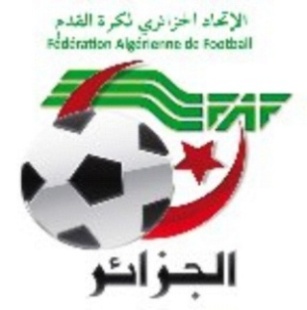 CCOMMISSION JURIDICTIONNELLE DE DISCIPLINE                                                                  REUNION DU 27-11-2018  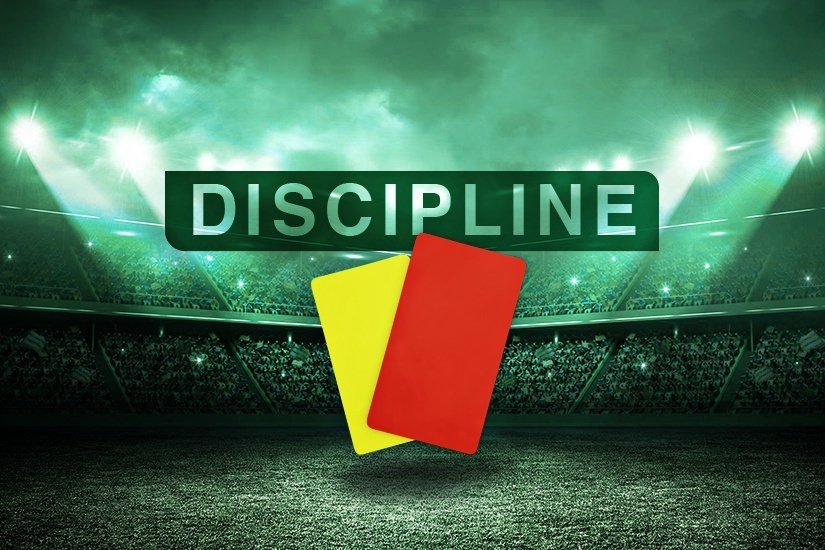  Membres présents : Maitre YOUBI Mohamed         PrésidentMr MEZIANE  Karim               SecrétaireMr IDIR          LAID                MembreOrdre du jour :  - Traitement des affaires disciplinaires.   -Traitement des affaires litigieuses    - Régularisation d’un joueur Honneur-séniors             Affaire n°116 : Rencontre « JSIO - CRBSET» Du 23/11/2018  BERKOUJ MOURAD            lic n°061255 « JSIO » 04 MF + Amende de 5000 DA Pour  propos grossière envers arbitre (ART 112  RG AMATEUR) AISSOU   SOUFIANE            lic n°061271 « JSIO » Avertissement AJ SAICHE   LYES                    lic n°061120 « CRBSET » Avertissement AJ SMAIL      HAZIM                  lic n°061116 « CRBSET » Avertissement AJBOURAHLA  ZAKARIA           lic n°061114 « CRBSET » Avertissement JD Affaire n°117 : Rencontre « SSSA – GB  » Du 24/11/2018  TELMAT     LAMINE              lic n°061085  « SSSA » Avertissement AJ SEKOUCH  SIPHAX               lic n°061075  « SSSA » 01MF + Amende DE 1000 DA pour CD ( ART 101 RG AMATEUR )IDIR           NASSIM               lic n°061474  « GB » Avertissement AJKAFI          FAWZI                 lic n°061463   « GB » 01MF + Amende DE 1000 DA pour CD ( ART 101 RG AMATEUR )Affaire n°118 : Rencontre « CSPC- CRBAR » Du 24/11/2018 BRAHMI               RIAD           lic n°061580  « CSPC   » Avertissement AJBENMESSAOUD    BILLAL        lic n°061606  «CRBAR » Avertissement AJFERDAD              A/DESLAM   lic n°061620  «CRBAR » 01MF + Amende DE 1000 DA pour CD ( ART 101 RG AMATEUR)Affaire n°119 : Rencontre « SRBT  - NCB  » Du 24/11/2018 MENZOU        A/ LOUHAB      lic n°061636  « SRBT » Avertissement JD MERABTENE       LAMINE      lic n°061718  « SRBT» Avertissement AJ ABDERAHMANI M/OUALI     lic n° 061557 « SRBT » Avertissement AJFERHAT         RAFIK             lic n°061625   « SRBT » 01MF + Amende DE 1000 DA pour CD ( ART 101 RG AMATEUR ).BARBARI      SOUFIANE        lic n°061109   « SRBT » 01MF + Amende DE 1000 DA pour CD ( ART 101 RG AMATEUR )MERABET     NADJID            lic n°061432   « NCB » 01MF + Amende DE 1000 DA pour CD ( ART 101 RG AMATEUR )MESSAOUDI  YOUGOURTHEN  lic n°061063 « NCB» 01MF + Amende DE 1000 DA pour CD ( ART 101 RG AMATEUR ) Affaire n°120 : Rencontre « OF  – OMC » Du 24/11/2018 AGHOUILES    MENAD            lic n°061171  « OF » Avertissement JD BOUDJELIL    WALID             lic n°061677  « OF   » Avertissement JD BOUNDAOUI   OUALID           lic n°061102  « OMC» Avertissement AJ    Pré-Honneur – Séniors   Affaire n°121 : Rencontre « USSA – JSD » Du 24/11/2018 SMAOUN   DHIRAR                lic n°061219 « JSD » Avertissement AJ YOUCEF    KHOUDJA             lic n°061184 « JSD » Avertissement AJZIKIOUE    FARID                   lic n°061509 « USSA  » Avertissement AJAffaire n°122 : Rencontre « IRBBH – JSB  » Du 23/11/2018 OUBAKLI     KARIM               lic n°061176  « IRBBH » Avertissement AJBEGREDJ    SAMIR                lic n°061100  «IRBBH » Avertissement AJGUEMOUCH FERHAT             lic n°061094  «IRBBH » Avertissement AJAffaire n°123: Rencontre « WRBO  – OST  » Du 23/11/2018AKROUR      NABIL                   lic n°061500   « WRBO » Avertissement AJMERMOURI M/ LAID                lic n°061490   « WRBO  » Avertissement JDBENHOUS    ZAHIR                  lic n°061489    « WRBO  » 01MF + Amende DE 1000 DA pour CD ( ART 101 RG AMATEUR).BENATSOU   AMINE                 lic n°061479   « WRBO » Avertissement AJKHARDAOUI   ADEL                 lic n°061339   « OST    » Avertissement AJBENAMARA    SEDDIK              lic n°061599   « OST    » Avertissement JD Affaire n°124 : Rencontre « JSM  - RCIA »  Du 23/11/2018 HADDAD     MOHAMED          lic n°061384  « JSM »  Avertissement AJSIDI SALAH LOUANES           lic n°061245  «RCIA » Avertissement AJMESBAH      ALLAOUA           lic n°061244  «RCIA » Avertissement AJOUBERZOU  GHALIB              lic n°061240  «RCIA » Avertissement AJAROUM        M/SAID              lic n°061233  «RCIA » Avertissement JDDJETTANE   AMINE                lic n°061234 « RCIA » Avertissement AJHAMANE      SALIM                 lic n°061238 « RCIA » Avertissement AJAffaire n°125 : Rencontre « FET  – ESTW  » Du 23/11/2018 AMARA         OUALID             lic n°062374  « FET » Avertissement AJKEKOUCHE  A/DESLAM        lic n°061404  «ESTW » Avertissement JDKEKOUCHE   FARES              lic n°06530   «ESTW  » Avertissement AJAffaire n°126: Rencontre « CSATT  – JST  » Du 23/11/2018 KHEMOUDI     BRAHIM          lic n°061284  « CSATT » Avertissement AJBOUTEKRABET HILLAL         lic n°061144  «   JST  » Avertissement JDHADDOUR         HILLAL         lic n°061141   « JST   » Avertissement AJ                                       Honneur-u19           Affaire n°127 : Rencontre « AST  – ARBB » Du 24/11/2018BEZZOUH   KOCEILA        lic n°062429 « ARBB » UN( 01) AN de suspension  ferme pour agression envers arbitre+ Amende de 5000 DA.( ART 101 RG  JEUNES).LAMRANI    YANIS            lic n°062271   « ARBB » 01 MF POUR CUMULAJ/JDAffaire n°128: Rencontre « SSSA – GB  »  Du 24/11/2018 BENIDIR     FAYCEL             lic n°062060  «SSSA » 01 MF Pour cumul AJ/JD.MAKHLOUF NOUREDDINE   lic n°062655  «   GB   »01 MF Pour cumul AJ/AJ.SANA    AHMED                   lic n°062061   « SSSA » Avertissement AJSADJI   SOUHIL                   lic n°062452   « GB    » Avertissement AJAffaire n°129 : Rencontre « OF   – OMC   » Du 24/11/2018BORDJIHANE   KAISS             lic n°062197   « OF     » Avertissement AJBENYAHIA        MASSINISSA   lic n°062025   « OMC  » Avertissement AJAffaire n°130 : Rencontre « SRBT -  NCB  »  Du 24/11/2018   MESSAOUDI MASSINISSA        lic n°062548  « SRBT  » Avertissement AJCHALAL       AZOUAOUI           lic n°062551  « SRBT  » Avertissement AJSERIAK   SALAH EDDINE        lic n°062083   « NCB   » Avertissement AJMENASERI   HOUSSEN            lic n°062074   « NCB  » Avertissement AJAffaire n°131 : Rencontre « OA  -  CRBA  »  Du 24/11/2018 BOUSSEKINE  M/TAYEB       lic n°062021  « OA  » Avertissement AJZIDI        LOUNES                 lic n°062039  « OA » Avertissement +Amende DE 1000 DA Pour CD.AZZI    A/HANINE                  lic n°062043  « OA  » Avertissement AJ.HASSANI    YASSER               lic n°062182  « OF  » Avertissement  AJ  Affairen°132 : Rencontre « CSPC -  CRBAR  »  Du 24/11/2018 BOUSSEBISSI  ADEM            lic n°062518  « CSPC » Avertissement JDSAID HADDAD MOHAND       lic n°063381  « CRBAR  » Avertissement JDHAMOU ALDJA SLIMANE      lic n°062404  « CRBAR  » Avertissement JDBOUZERGA       SAMY           lic n°062666  « CRBAR  » Avertissement +Amende DE 1000 DA Pour CD.DJTOUF MASSINISSA           lic n°062617   « CRBAR » Avertissement JD    Pré-Honneur – U 19Affaire n°133 : Rencontre « JSM -  RCIA  »  Du 23/11/2018 BENSAI        YOUBA              lic n°062244  « JSM    » Avertissement AJBOUKHERS   M/ALI              lic n°062553  « RCIA   » Avertissement AJ2 – Traitement des affaires litigieuses :AFFAIRE N°01 : Rencontre AST – ARBB (S) du 24/11/2018Attendu que l’AST a transcrit des réserves sur la feuille de match avant le début de la rencontre au sujet de la participation du joueur de l’ARBB Bouncer Merouane Lic N°061306, comme étént sour le coup d’une suspensionAttendu que l’AST n’a pas confirmé ses réserves comme le stipule la réglementationAttendu qu’après les recherches effectuées dans le fichier disciplinaire, il ressort que les réserves de l’AST sont fondées et que le joueur en question était sous le coup de la suspension le jour du match.Attendu de ce qui précède.        La commission décide d’infliger une amende de dix mille dinars (10 000,00) au club de l’AST pour ne pas avoir confirmé ses réserves comme stipulé dans l’article dans l’article 86 des RG de la FAF.       Par ailleurs elle confirme :- le résultat acquis sur le terrain Défalcation de trois (03) points à l’ARBBQuatre matchs fermes pour le joueur BOUNECER Merouane en sus de la sanction initialeSix (06) mois fermes pour le secrétaire général de l’ARBBVingt mille (20 000,00) dinars d’amende au club de l’ARBB. ( Art 94 des RG de la FAF).AFFAIRE N°01 : Rencontre OF – OMC U19 du 24/11/2018Attendu que l’arbitre de la rencontre a signalé sur la feuille de match l’absence de licences des entraineurs des 2 clubs.Attendu que la commission n’a fait qu’une juste application de l’article 45 des RG des compétitions des jeunes de la FAF.Attendu de ce qui précède,La commission décide d’infliger une amende de cinq mille  (5000,00) dinars aux deux clubs de l’OF et de l’OMC.Régularisation d’un joueur :La commission a procédé à la régularisation de la situation du joueur du CRBAokas CHOUGUI Tikinas Lic N°061315, sur sa demande.  A cet effet le joueur en question écope d’un (01) match de suspension ; en sus de la sanction initiale. (Art 134 des RG de la FAF).ETAT RECAPITULATIF DES AFFAIRES   DISCIPLINAIRES TRAITEESJournées du  23 ET 24-11-2018DIRECTION TECHNIQUE DE WILAYA D’ARBITRAGE.                                                                                                                                                                     REUNION DU 27/11/2018 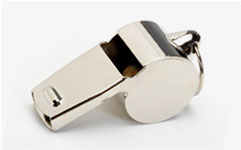 Membres présents :BOUZELMADEN              MOHAMED	         Président YOUBI                            MOHAMED             Instructeur formateurZIANE                             MADJID                 FormateurIDIRENE                         ZAHIR                    FormateurMOSTEPHAOUI	              Hachemi                 FormateurOrdre du jour :  Demande de mise  en indisponibilité de Messieurs :  KHELFAOUI  A/MOUMEME    pour tout les vendredisDjouama       A/ RAHIM            pour tous les vendredis.ZAGHZI        LARBI  Demande d’aménagement pour les désignations des rencontres le vendredis entre 13h et 17h00 le samedi entre 09h30 et mardi entre 17h30 et 19h30 .  Lettre d’excuse de mr OUHAMOU mouloud  défaillant  à la  rencontre  du 09/11/2018 à KherrataGUERROUT  NAZIM Demande d’aménagement pour les désignations des rencontres le vendredi entre 13h et 17h00 le samedi entre 09h30 et mardi entre 17h30 et 19h30 .HAMA  Jughurta LE SAMEDI  LE 01.12.2018FERCHOULI  RIAD  une durée de 25 jours du  26.11.2018 au 23.12.2018.Désignation d’arbitres pour les journées  du 30.11.2018 et 01.12.2018Formation école  jeunes arbitres révisions des lois du jeu  Préparation du test écrit  le samedi 01.12.2018Cours de Formation :Thèmes : Loi 7Débat Divers COMMISSIONS TRAVAUX REALISESSECRETARIATEnregistrement de licences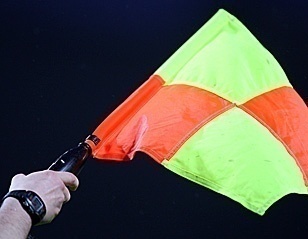 Organisation d’un examen de passage au grade de wilaya.Désignation des arbitres pour les rencontres séniors, U19, U17 et U15 .Cours de formation.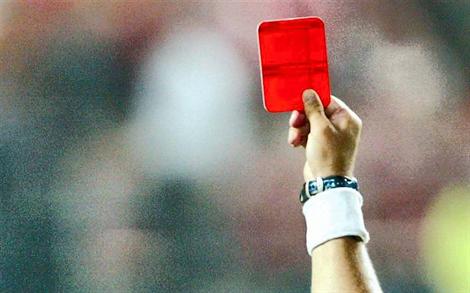 Etude de 17 affaires disciplinairesEtude de 02 affaires litigieusesRégularisation d’un joueur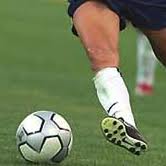 Homologation des résultats des rencontres U19 et Séniors des 23 et 24 Novembre 2018 Honneur et pré-honneur .Classements des U19 et Séniors Honneur et pré-honneur.Programmation U19 et séniors Honneur et pré-honneur les 30/11 et 01 Décembre 2018 ainsi que les U15 et U17RENCONTRESSENIORSU 19SSSA – GB00 – 0002 - 01SRBT – NCB02 – 0301 – 01CSPC – CRBAR05 – 0003 – 00AST – ARBB04 – 0003 - 00JSIO – CRBSET03 – 0504 - 04OA – CRBA--02 - 00OF - OMC02 - 0100 – 02RENCONTRESSENIORSU 19USSA – JSD00 – 0200 – 03IRBBH – JSB02 - 0001 – 02FET – ESTW03 – 0101 – 02JSM – RCIA00 – 0100 – 01CSAT T – JST01 – 0005 – 00WRBO - OST01 - 0001 - 02CLASCLUBSPtsJGNPBPBCDifObs01OA18060600001500+1502CRBSET17070502001704+1303JSBA17070502001508+0704CSPC15070500021605+1105GB15080403011405+0906OMC14080402021305+0807NCB11080302030910-0108AST09070300041108+0309JSIO09070300041112-0110OF08080202041215-0311ARBB05070102040514-0912CRBAR05070102040321-1813SSSA04080004040510-0514CRBA04070101050614-0815SRBT02080002060420-16NBTFORFAIT FORFAIT FORFAIT FORFAIT FORFAIT FORFAIT FORFAIT FORFAIT FORFAIT CLASCLUBSPtsJGNPBPBCDifObs01JSD16060501001301+1202JSM13060401011103+0803RCIA11060302010704+0304FET09060203010706+0105JST080602020207070006JSB07060104010304-0107IRBBH07060201030507-0208OST06060103020506-0109WRBO06060200040509-0410USSA05060005010305-0211CSAT TIFRA05060102030209-0712ESTW02060002040311-08C+LASCLUBSPtsJGNPBPBCDifObs01OA19070601002602+2402OMC17080502011306+0703CRBSET14070402011807+1104CRBA14080402021611+0505NCB13080304012011+0906OF13080401031311+0207CSPC11070302021715+0208JSIO10070301030814-0609SSSA09*080300051418-0410JSBA07060202020810-02-1pt11AST07080201051125-1412GB06080103040609-0313ARBB04070101050516-1114CRBAR04070101050314-1115SRBT03070003040818-10--NBTFORFAIT FORFAIT FORFAIT FORFAIT FORFAIT FORFAIT FORFAIT FORFAIT FORFAIT CLASCLUBSPtsJGNPBPBCDifObs01RCIA15060501001204+08001302CSA T TIFRA14060402002209+1103FET13060401011406+0804ESTW13060401012004+1605OST09060300031110+0106JSM08060202021008+0207IRBBH080602020206060008JSB07060201030818-109WRBO06060201030608-0210JSD04060101040711-0411USSA04060101040532-2712JST02060002040718-11LIEURENCONTRESHORAIRESHORAIRESLIEURENCONTRESU 19SBARBACHAOMC - SSSA12H3014H30AIT R’ZINE                  CRBAR - OA12H3014H30SOUK EL TENINECRBSET - CSPC12H0014H30AOKASCRBA - JSIO12H0014H30AMIZOURJSBA - OF10H3012H30LIEURENCONTRESHORAIRESHORAIRESLIEURENCONTRESU19SIGHIL ALIRCIA – WRBO12H3014H30KHERRATAJSD - FET10H0012H00TIMEZRITUSSA – CSA T TIFRA10H3012H30LIEURENCONTRESHORAIRESHORAIRESLIEURENCONTRESU 19SBARBACHAARBB - SRBT12H0014H00BEJAIA NACERIANCB – AST13H0015H00LIEURENCONTRESHORAIRESHORAIRESLIEURENCONTRESU 19SBEJAIA BENALOUACHEJSB - JSM12H0014H00MELBOUESTW - IRBBH12H0014H00AIT R’ZINEOST - JST12H3014H30LIEURENCONTRESHORAIRESHORAIRESLIEURENCONTRESU15U17TASKRIOUTNBT - JSD09H3011H00TAMRIDJETJST - ESTW10H0011H30LIEURENCONTRESHORAIRESHORAIRESLIEURENCONTRESU15U17SOUK EL TENINECRBSET – UST09H3011H00AOKAS CRBA - AEFS09H3011H00LIEURENCONTRESHORAIRESHORAIRESLIEURENCONTRESU15U17FERAOUNOF - RSCA10H0011H30BARBACHAOMC - CRM09H3011H00TIMEZRITUSSA - CSATTIFRA09H00---LIEURENCONTRESHORAIRESHORAIRESLIEURENCONTRESU15U17TIMEZRITUSSA - CSATTIFRA---15H00EL KSEURBCEK - NRBS10H0011H30LIEURENCONTRESHORAIRESHORAIRESLIEURENCONTRESU15U17IGHIL ALIRCIA - WAF09H3011H00AIT R’ZINECRBAR - IRBBH09H3011H00STADE TASLENT OA - OST10H0011H30LIEURENCONTRESHORAIRESHORAIRESLIEURENCONTRESU15U17AIT R’ZINESRBT - ASSECAWZELLAGUEN09H3011H00BENI MAOUCHEESBM - USBM10H0011H30LIEURENCONTRESHORAIRESLIEURENCONTRESSOUZELLAGUENOA  -  CRBA15H00Désignation des sanctionsSeniorsSeniors JeunesTotalDésignation des sanctionsHon.P-Hon. JeunesTotalNombre d’affaires05060617Avertissements14231956Contestations décisions07--010210Expulsions joueurs01-0304Expulsions dirigeants----Conduite incorrecte----